РоссияООО «ЭЛИНОКС»CТОЛ-ТУМБА КУПЕСТКП-6-   ,СТКП-7-   ,СТКО-6-   ,СТКО-7-   .ПАСПОРТи руководство по эксплуатации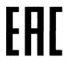 НАЗНАЧЕНИЕСтол-тумба купе типа СТКП (пристенный), СТКО (островной) (далее стол) предназначен для хранения кухонной утвари (тарелки, чашки, ложки и вилки и т. д.) и продуктов питания в упаковке (крупы, макаронные изделия, приправы и т. д.).Декларация о соответствии ТС N RU Д-RU.АУ04.В.05445. Срок действия с 25.11.2014 г. по 24.11.2019 г.Санитарно-эпидемиологическое заключение №77.99.31.515.Д.003763.03.10 от 10.03.2010г. до 10.03.2015 г.На предприятии действует сертифицированная система менеджмента качества в соответствии требованиям ISO 9001:2008. Регистрационный номер №73 100 3466, действителен до 16.01.2017г.ТЕХНИЧЕСКИЕ ХАРАКТЕРИСТИКИ	2.1. Основные параметры стола должны соответствовать значениям, указанным в таблице 1.Таблица 1КОМПЛЕКТ ПОСТАВКИСтолы поставляются в собранном виде. Комплектность  приведена в таблице 2. Таблица 24.СВИДЕТЕЛЬСТВО О ПРИЕМКЕСтол-тумба купе СТКП - 6 - ___, СТКП - 7 - ___, СТКО – 6-___, СТКО – 7-___,изготовленный на ООО «ЭЛИНОКС», соответствует ТУ 5600-022-01439034-2008  и признан годным  для эксплуатации.Дата выпуска____________________________________________________________________________________________________________________________________________________личные подписи (оттиски личных клейм) должностных лиц предприятия, ответственных за приемку изделия5. СВИДЕТЕЛЬСТВО ОБ УПАКОВКЕСтол-тумба купе СТКП - 6 - ___, СТКП - 7 - ___, СТКО – 6-___, СТКО – 7-___,упакован на ООО «ЭЛИНОКС» согласно требованиям, предусмотренным конструкторской документацией.Дата упаковки		          	 			____	            М. П.						                    (подпись)	Упаковку произвел		          			____						                    (подпись)	Изделие после упаковки принял 			____						                    (подпись)6. ГАРАНТИИ ИЗГОТОВИТЕЛЯГарантийный срок эксплуатации стола - 1 год со дня ввода в  эксплуатацию. Гарантийный срок хранения 1 год со дня изготовления.В течение гарантийного срока предприятие-изготовитель гарантирует безвозмездное устранение выявленных дефектов изготовления и замену вышедших из строя составных частей стола, произошедших не по вине потребителя, при соблюдении потребителем условий транспортирования, хранения и эксплуатации изделия.Гарантия не распространяется на случаи, когда стол вышел из строя по вине потребителя в результате несоблюдения требований, указанных в паспорте.Время нахождения стола в ремонте в гарантийный срок не включается.В случае невозможности устранения на месте выявленных дефектов предприятие-изготовитель обязуется заменить дефектный стол.Все детали, узлы и комплектующие изделия, вышедшие из строя в период гарантийного срока эксплуатации, должны быть возвращены заводу-изготовителю стола для детального анализа причин выхода из строя и своевременного принятия мер для их исключения.Рекламация рассматривается только в случае поступления отказавшего узла, детали или комплектующего изделия с указанием номера стола, даты изготовления и установки.7. СВЕДЕНИЯ О РЕКЛАМАЦИЯХРекламации предприятию-изготовителю предъявляются потребителем в порядке и сроки, предусмотренные Федеральным законом «О защите прав потребителей» от 09.01.1996г., с изменениями и дополнениями от 17.12.1999г., 30.12.2001г, 22.08.2004г., 02.10.2004г., 21.12.2004г., 27.07.2006г., 16.10.2006г., 25.11.2006г., 25.10.2007г., 23.07.2008г., Гражданским кодексом РФ (части первая от 30.11.1994г. № 51-ФЗ, вторая от 26.01.1996г. № 14-ФЗ, третья от 26.11.2001г. №146-ФЗ, четвертая от 18.12.2006г. № 230-ФЗ) с изменениями и дополнениями от 26.12, 20.02, 12.08.1996г.; 24.10.1997г.; 08.07, 17.12.1999г.; 16.04, 15.05, 26.11.2001г.; 21.03, 14.11, 26.11.2002г.; 10.01, 26.03, 11.11, 23.12.2003г.; 29.06, 29.07, 02.12, 29.12, 30.12.2004 г., 21.03, 09.05, 02.07, 18.07, 21.07.2005 г., 03.01, 10.01, 02.02, 03.06, 30.06, 27.07, 03.10, 04.12, 18.12, 29.12, 30.12.2006г.; 26.01, 05.02, 20.04, 26.06, 19.07, 24.07, 02.10, 25.10, 04.11, 29.11, 01.12, 06.12.2007г., 24.04, 29.04, 13.05, 30.06, 14.07, 22.07, 23.07, 08.07, 08.11, 25.12, 30.12.2008г., 09.02.2009г., а также Постановлением Правительства РФ от 19.01.1998г. № 55 «Об утверждении Правил продажи отдельных видов товаров, перечня товаров длительного пользования, на которые не распространяются требования покупателя о безвозмездном предоставлении ему на период ремонта или замены аналогичного товара, и перечня непродовольственных товаров надлежащего качества, не подлежащих возврату или обмену на аналогичный товар других размера, формы, габарита, фасона, расцветки или комплектации» изменениями и дополнениями от 20.10.1998г., 02.10.1999г., 06.02.2002г.,12.07.2003г., 01.02.2005г.; 08.02, 15.05, 15.12.2000г., 27.03.2007г., 27.01.2009г.Рекламации направлять по адресу: Чувашская Республика,                                                                     г. Чебоксары,                                                                     Базовый проезд, 17.                                                               Тел./факс: (8352)  56-06-26, 56-06-85.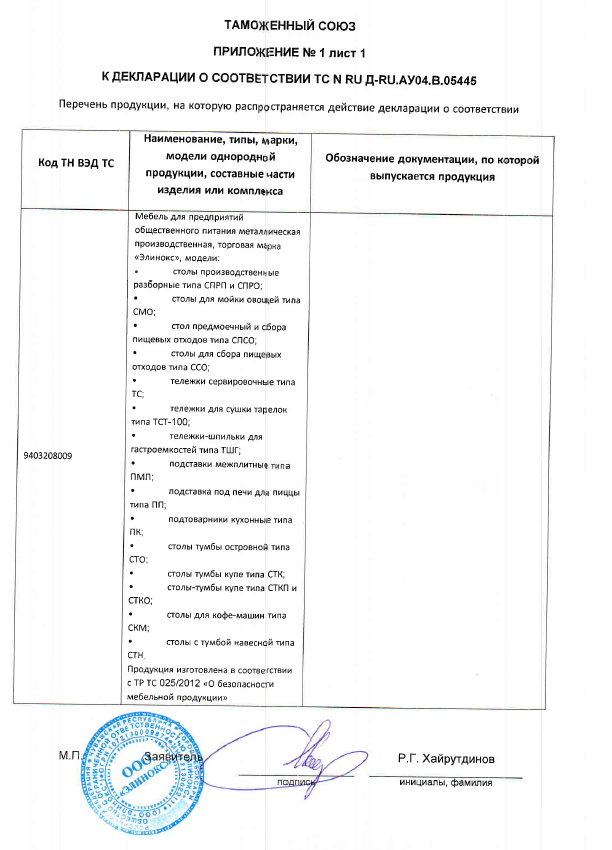 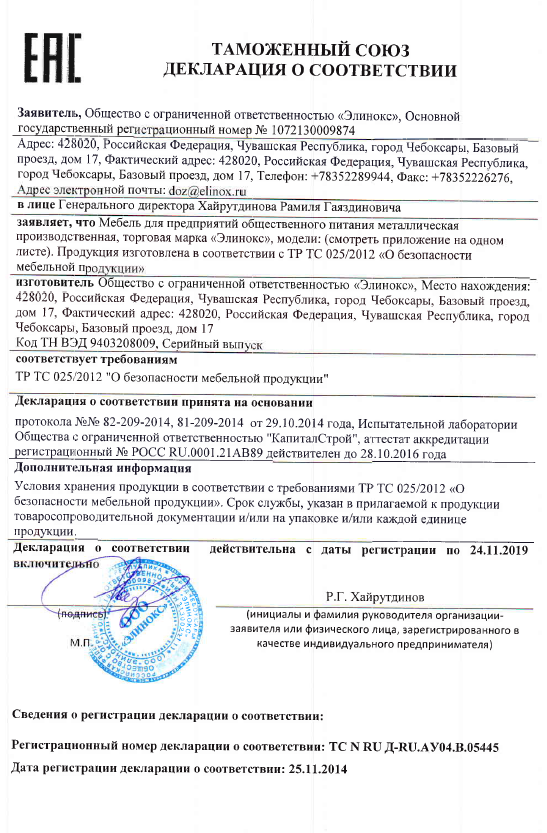 №п/пНаименованиеСТКП-6-2(СТКО-6-2)СТКП-6-3(СТКО-6-3)СТКП-7-2(СТКО-7-2)СТКП-7-3(СТКО-7-3)Допустимая нагрузка на столешницу, кг., не более100100100100Допустимая нагрузка на полку, кг., не более30303030Проем открытой дверки, мм, не менее430530430530Количество полок, шт.1111Количество дверок, шт.2222Габаритные размеры, мм, не болеедлина ширинаВысота1000600900 (860)1200600900 (860)1000700900 (860)1200700900 (860)Масса, кг, не более55656070№п/пНаименованиеКоличество, шт.Стол-тумба купе 1Упаковка1Паспорт 1Пакет полиэтиленовый1